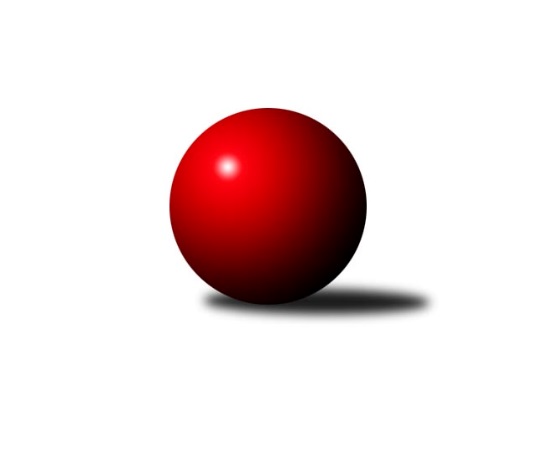 Č.18Ročník 2011/2012	15.3.2012Nejlepšího výkonu v tomto kole: 2585 dosáhlo družstvo: TJ Unie Hlubina COkresní přebor Ostrava 2011/2012Výsledky 18. kolaSouhrnný přehled výsledků:TJ Sokol Michálkovice˝C˝	- TJ Sokol Bohumín D	12:4	2247:2181		12.3.TJ Unie Hlubina˝D˝	- TJ VOKD Poruba˝E˝	2:14	2377:2485		13.3.TJ Sokol Bohumín˝C˝	- SKK Ostrava˝D˝	12:4	2294:2215		13.3.TJ VOKD Poruba C	- TJ Unie Hlubina E	12:4	2380:2378		14.3.TJ Unie Hlubina C	- TJ Sokol Dobroslavice˝B˝	11:5	2585:2535		15.3.Tabulka družstev:	1.	TJ Sokol Dobroslavice˝B˝	17	12	1	4	191 : 81 	 	 2426	25	2.	TJ Sokol Bohumín˝C˝	17	12	0	5	158 : 114 	 	 2350	24	3.	TJ VOKD Poruba˝E˝	16	11	1	4	166 : 90 	 	 2353	23	4.	TJ Unie Hlubina C	16	11	1	4	164 : 92 	 	 2392	23	5.	TJ VOKD Poruba C	17	9	2	6	145 : 127 	 	 2360	20	6.	SKK Ostrava C	16	6	1	9	112 : 144 	 	 2283	13	7.	TJ Unie Hlubina E	16	6	0	10	114 : 142 	 	 2282	12	8.	TJ Sokol Michálkovice˝C˝	16	6	0	10	109 : 147 	 	 2250	12	9.	TJ Sokol Bohumín D	16	5	1	10	106 : 150 	 	 2254	11	10.	TJ Unie Hlubina˝D˝	17	5	1	11	102 : 170 	 	 2237	11	11.	SKK Ostrava˝D˝	16	3	0	13	73 : 183 	 	 2228	6Podrobné výsledky kola:	 TJ Sokol Michálkovice˝C˝	2247	12:4	2181	TJ Sokol Bohumín D	Jiří Řepecký	 	 175 	 201 		376 	 0:2 	 383 	 	181 	 202		Hana Záškolná	Petr Řepecky	 	 169 	 197 		366 	 2:0 	 359 	 	177 	 182		Václav Kladiva	Petra Jurášková	 	 181 	 187 		368 	 2:0 	 355 	 	174 	 181		Jan Stuš	Radek Říman	 	 190 	 180 		370 	 2:0 	 344 	 	182 	 162		Lucie Bogdanowiczová	Josef Paulus	 	 190 	 187 		377 	 2:0 	 349 	 	179 	 170		Andrea Rojová	Jan Zych	 	 188 	 202 		390 	 0:2 	 391 	 	197 	 194		Lukáš Světlíkrozhodčí: Nejlepší výkon utkání: 391 - Lukáš Světlík	 TJ Unie Hlubina˝D˝	2377	2:14	2485	TJ VOKD Poruba˝E˝	František Sedláček	 	 194 	 205 		399 	 0:2 	 427 	 	217 	 210		Zdeněk Mžik	Oldřich Neuverth	 	 188 	 215 		403 	 0:2 	 416 	 	211 	 205		Ladislav Mrakvia	Koloman Bagi	 	 188 	 183 		371 	 0:2 	 395 	 	214 	 181		Zdeněk Hebda	Jiří Břeska	 	 181 	 215 		396 	 0:2 	 430 	 	214 	 216		Petr Číž	Alena Koběrová	 	 210 	 206 		416 	 2:0 	 387 	 	197 	 190		František Hájek	Hana Vlčková	 	 181 	 211 		392 	 0:2 	 430 	 	213 	 217		Jakub Hájekrozhodčí: Nejlepšího výkonu v tomto utkání: 430 kuželek dosáhli: Petr Číž, Jakub Hájek	 TJ Sokol Bohumín˝C˝	2294	12:4	2215	SKK Ostrava˝D˝	Alfréd  Herman	 	 156 	 200 		356 	 0:2 	 362 	 	187 	 175		Jaroslav Šproch	Jan Zaškolný	 	 193 	 180 		373 	 2:0 	 355 	 	158 	 197		Antonín Pálka	Lubomír Richter	 	 197 	 205 		402 	 2:0 	 379 	 	176 	 203		Jiří Koloděj	Martina Kalischová	 	 183 	 176 		359 	 2:0 	 339 	 	170 	 169		Bohumil Klimša	Zdeněk Roj	 	 178 	 206 		384 	 0:2 	 421 	 	221 	 200		Miroslav Bohm	Roman Honl	 	 193 	 227 		420 	 2:0 	 359 	 	169 	 190		Miroslav Kolodějrozhodčí: Nejlepší výkon utkání: 421 - Miroslav Bohm	 TJ VOKD Poruba C	2380	12:4	2378	TJ Unie Hlubina E	Helena Hýžová	 	 174 	 217 		391 	 2:0 	 389 	 	213 	 176		Libor Mendlík	Roman Klímek	 	 195 	 216 		411 	 2:0 	 398 	 	187 	 211		Karel Svoboda	Helena Martinčáková	 	 169 	 183 		352 	 0:2 	 390 	 	206 	 184		Pavel Krompolc	Richard Šimek	 	 206 	 182 		388 	 2:0 	 369 	 	189 	 180		Jiří Štroch	Antonín Chalcář	 	 199 	 210 		409 	 0:2 	 413 	 	201 	 212		Jan Petrovič	Jaroslav Hrabuška	 	 211 	 218 		429 	 2:0 	 419 	 	202 	 217		Lubomír Jančarrozhodčí: Nejlepší výkon utkání: 429 - Jaroslav Hrabuška	 TJ Unie Hlubina C	2585	11:5	2535	TJ Sokol Dobroslavice˝B˝	Eva Marková	 	 230 	 194 		424 	 1:1 	 424 	 	209 	 215		Lumír Kocián	Petr Tomaňa	 	 218 	 208 		426 	 0:2 	 430 	 	218 	 212		Josef Schwarz	Václav Rábl	 	 206 	 235 		441 	 2:0 	 405 	 	213 	 192		René Gazdík	Lenka Raabová	 	 234 	 218 		452 	 2:0 	 431 	 	220 	 211		Karel Kuchař	Rudolf Riezner	 	 205 	 191 		396 	 0:2 	 420 	 	212 	 208		Karel Ridl	Pavel Marek	 	 209 	 237 		446 	 2:0 	 425 	 	218 	 207		Ivo Kováříkrozhodčí: Nejlepší výkon utkání: 452 - Lenka RaabováPořadí jednotlivců:	jméno hráče	družstvo	celkem	plné	dorážka	chyby	poměr kuž.	Maximum	1.	Pavel Marek 	TJ Unie Hlubina C	428.10	284.4	143.7	4.2	5/5	(465)	2.	Ivo Kovářík 	TJ Sokol Dobroslavice˝B˝	421.93	286.1	135.9	3.6	5/6	(458)	3.	Roman Honl 	TJ Sokol Bohumín˝C˝	419.63	282.3	137.3	3.8	6/6	(480)	4.	René Gazdík 	TJ Sokol Dobroslavice˝B˝	419.33	288.2	131.2	4.0	4/6	(443)	5.	Karel Kuchař 	TJ Sokol Dobroslavice˝B˝	414.27	284.5	129.8	4.9	5/6	(454)	6.	Rudolf Riezner 	TJ Unie Hlubina C	410.86	282.1	128.7	5.6	5/5	(451)	7.	Miroslav Bohm 	SKK Ostrava˝D˝	410.31	280.6	129.7	6.2	5/6	(432)	8.	Jaroslav Hrabuška 	TJ VOKD Poruba C	407.40	279.8	127.6	6.5	6/6	(429)	9.	Jakub Hájek 	TJ VOKD Poruba˝E˝	406.50	285.4	121.1	7.7	6/6	(457)	10.	Martin Třečák 	TJ Sokol Dobroslavice˝B˝	405.96	281.7	124.3	4.7	6/6	(430)	11.	Richard Šimek 	TJ VOKD Poruba C	403.66	280.0	123.7	7.0	5/6	(443)	12.	Lukáš Světlík 	TJ Sokol Bohumín D	403.38	280.4	123.0	5.4	4/6	(450)	13.	Lubomír Jančar 	TJ Unie Hlubina E	403.09	283.6	119.5	9.5	4/5	(429)	14.	Karel Ridl 	TJ Sokol Dobroslavice˝B˝	400.56	280.5	120.0	5.3	6/6	(443)	15.	Jan Zych 	TJ Sokol Michálkovice˝C˝	400.50	276.0	124.5	4.7	5/6	(426)	16.	Zdeněk Hebda 	TJ VOKD Poruba˝E˝	399.90	281.7	118.2	7.2	6/6	(444)	17.	Lumír Kocián 	TJ Sokol Dobroslavice˝B˝	399.73	277.4	122.3	6.4	6/6	(435)	18.	Josef Kyjovský 	TJ Unie Hlubina E	399.57	280.4	119.2	8.6	4/5	(433)	19.	Zdeněk Zhýbala 	TJ Sokol Michálkovice˝C˝	399.53	279.7	119.8	6.2	6/6	(425)	20.	Libor Žíla 	TJ VOKD Poruba C	399.13	279.6	119.5	7.2	5/6	(441)	21.	Jiří Břeska 	TJ Unie Hlubina˝D˝	398.30	280.2	118.1	6.8	4/5	(479)	22.	Zdeněk Mžik 	TJ VOKD Poruba˝E˝	397.63	272.2	125.4	6.0	6/6	(433)	23.	Ladislav Mrakvia 	TJ VOKD Poruba˝E˝	397.53	279.9	117.6	7.7	5/6	(434)	24.	Jiří Koloděj 	SKK Ostrava˝D˝	397.23	277.5	119.8	6.7	6/6	(437)	25.	Lenka Raabová 	TJ Unie Hlubina C	397.17	280.6	116.6	7.9	4/5	(464)	26.	Josef Schwarz 	TJ Sokol Dobroslavice˝B˝	396.85	274.0	122.9	7.1	4/6	(449)	27.	Václav Rábl 	TJ Unie Hlubina C	396.35	278.6	117.8	5.9	5/5	(443)	28.	Roman Klímek 	TJ VOKD Poruba C	395.40	278.7	116.7	7.2	6/6	(459)	29.	Miroslav Futerko 	SKK Ostrava C	394.40	278.4	116.0	7.5	6/6	(433)	30.	Petr Číž 	TJ VOKD Poruba˝E˝	392.87	274.3	118.6	8.3	5/6	(453)	31.	Lubomír Richter 	TJ Sokol Bohumín˝C˝	392.64	274.9	117.8	7.1	6/6	(437)	32.	Václav Kladiva 	TJ Sokol Bohumín D	392.33	277.8	114.5	6.8	6/6	(425)	33.	Petr Tomaňa 	TJ Unie Hlubina C	391.79	274.8	117.0	7.9	4/5	(426)	34.	Dominik Bohm 	SKK Ostrava C	391.38	273.8	117.6	8.2	4/6	(442)	35.	Josef Vávra 	TJ Sokol Dobroslavice˝B˝	389.50	276.0	113.5	6.5	4/6	(398)	36.	Hana Vlčková 	TJ Unie Hlubina˝D˝	389.03	276.6	112.5	9.3	4/5	(459)	37.	Helena Hýžová 	TJ VOKD Poruba C	388.10	278.8	109.3	8.8	6/6	(415)	38.	Libor Mendlík 	TJ Unie Hlubina E	387.30	276.1	111.3	10.7	5/5	(448)	39.	Michal Blinka 	SKK Ostrava C	386.93	273.7	113.2	8.1	5/6	(431)	40.	Pavel Plaček 	TJ Sokol Bohumín˝C˝	386.71	270.9	115.9	7.7	6/6	(410)	41.	Alfréd  Herman 	TJ Sokol Bohumín˝C˝	386.67	272.4	114.3	8.5	6/6	(434)	42.	Jan Zaškolný 	TJ Sokol Bohumín˝C˝	386.41	274.2	112.2	8.5	6/6	(421)	43.	Antonín Chalcář 	TJ VOKD Poruba C	383.92	276.0	108.0	8.4	6/6	(428)	44.	Tomáš Kubát 	SKK Ostrava C	383.73	271.7	112.1	10.1	5/6	(426)	45.	Jan Mika 	TJ VOKD Poruba˝E˝	383.10	274.4	108.7	9.7	5/6	(428)	46.	Rostislav Hrbáč 	SKK Ostrava C	382.20	268.0	114.2	9.3	6/6	(409)	47.	Alena Koběrová 	TJ Unie Hlubina˝D˝	381.84	269.8	112.1	9.3	4/5	(440)	48.	Vojtěch Turlej 	TJ VOKD Poruba˝E˝	381.58	269.9	111.7	11.2	5/6	(440)	49.	Eva Marková 	TJ Unie Hlubina C	381.43	278.5	103.0	12.2	5/5	(424)	50.	Miroslav Koloděj 	SKK Ostrava˝D˝	381.19	266.7	114.5	8.7	6/6	(438)	51.	Karel Svoboda 	TJ Unie Hlubina E	380.98	271.1	109.8	9.9	5/5	(424)	52.	Zdeněk Roj 	TJ Sokol Bohumín˝C˝	380.72	267.6	113.1	8.4	5/6	(418)	53.	Jiří Řepecký 	TJ Sokol Michálkovice˝C˝	380.70	268.8	111.9	10.2	5/6	(397)	54.	Jan Petrovič 	TJ Unie Hlubina E	379.43	274.2	105.2	11.3	5/5	(421)	55.	Lucie Bogdanowiczová 	TJ Sokol Bohumín D	378.67	268.5	110.2	9.5	6/6	(422)	56.	Martina Kalischová 	TJ Sokol Bohumín˝C˝	378.23	273.1	105.2	8.7	5/6	(416)	57.	Miroslav Heczko 	SKK Ostrava C	378.01	267.2	110.8	11.1	6/6	(415)	58.	Oldřich Neuverth 	TJ Unie Hlubina˝D˝	376.72	269.7	107.1	12.4	4/5	(423)	59.	Hana Záškolná 	TJ Sokol Bohumín D	375.85	268.0	107.9	10.0	6/6	(445)	60.	Jiří Štroch 	TJ Unie Hlubina E	375.25	273.4	101.9	12.3	4/5	(404)	61.	Koloman Bagi 	TJ Unie Hlubina˝D˝	374.85	268.3	106.5	13.3	5/5	(430)	62.	Jan Stuš 	TJ Sokol Bohumín D	374.52	270.2	104.3	10.4	6/6	(444)	63.	Radek Říman 	TJ Sokol Michálkovice˝C˝	373.11	264.5	108.6	9.5	6/6	(403)	64.	Andrea Rojová 	TJ Sokol Bohumín D	368.35	268.4	99.9	12.1	6/6	(405)	65.	Jan Švihálek 	TJ Sokol Michálkovice˝C˝	367.10	268.1	99.0	13.0	5/6	(412)	66.	Markéta Kohutková 	TJ Sokol Bohumín D	365.92	265.5	100.4	12.3	4/6	(406)	67.	Antonín Pálka 	SKK Ostrava˝D˝	360.00	253.3	106.7	9.7	6/6	(419)	68.	Jiří Preksta 	TJ Unie Hlubina˝D˝	357.58	256.1	101.5	11.4	5/5	(389)	69.	Veronika Štěrbová 	TJ Unie Hlubina E	354.60	258.6	96.1	14.9	5/5	(416)	70.	František Sedláček 	TJ Unie Hlubina˝D˝	354.04	265.7	88.3	14.5	4/5	(435)	71.	Božena Olšovská 	TJ Unie Hlubina˝D˝	353.94	261.6	92.3	13.0	4/5	(413)	72.	Bohumil Klimša 	SKK Ostrava˝D˝	351.63	254.5	97.1	13.2	6/6	(384)	73.	Pavel Kubina 	SKK Ostrava˝D˝	347.33	252.2	95.1	12.6	4/6	(391)	74.	Petr Řepecky 	TJ Sokol Michálkovice˝C˝	345.46	254.6	90.8	14.5	4/6	(397)	75.	Kamila Vichrová 	TJ Sokol Bohumín D	343.42	254.0	89.4	15.0	4/6	(393)	76.	Jaroslav Šproch 	SKK Ostrava˝D˝	336.54	246.6	90.0	14.1	6/6	(366)		Michaela Černá 	TJ Unie Hlubina E	422.00	308.0	114.0	10.0	1/5	(422)		Pavel Hrabec 	TJ VOKD Poruba C	402.50	275.5	127.0	6.9	3/6	(451)		Karel Kudela 	TJ Unie Hlubina C	399.22	281.7	117.5	8.1	3/5	(438)		Jiří Prokop 	TJ Unie Hlubina C	388.67	280.0	108.7	10.7	3/5	(445)		Josef Navalaný 	TJ Unie Hlubina C	388.17	279.7	108.5	11.8	2/5	(421)		Oldřich Stolařík 	SKK Ostrava C	383.00	274.3	108.7	9.8	3/6	(433)		Josef Paulus 	TJ Sokol Michálkovice˝C˝	381.83	278.5	103.3	9.4	3/6	(406)		Jaroslav Karas 	TJ Sokol Michálkovice˝C˝	378.00	281.0	97.0	11.0	1/6	(378)		Pavel Krompolc 	TJ Unie Hlubina E	375.83	262.2	113.7	10.2	3/5	(400)		František Hájek 	TJ VOKD Poruba˝E˝	369.57	264.6	105.0	11.1	2/6	(393)		Petra Jurášková 	TJ Sokol Michálkovice˝C˝	364.93	253.9	111.0	8.4	3/6	(389)		Helena Martinčáková 	TJ VOKD Poruba C	363.72	269.0	94.7	13.2	3/6	(417)		Josef Lariš 	TJ Unie Hlubina E	362.83	258.3	104.5	10.3	3/5	(383)		Tomáš Věrovský 	SKK Ostrava C	356.33	254.3	102.0	14.7	3/6	(379)		Pavel Babiš 	TJ Sokol Dobroslavice˝B˝	354.00	255.5	98.5	10.3	2/6	(386)		Vladimír Korta sen. 	SKK Ostrava˝D˝	349.67	263.0	86.7	14.0	1/6	(360)		David Koprovský 	TJ Sokol Michálkovice˝C˝	348.73	257.1	91.6	13.5	3/6	(377)		Vladimír Malovaný 	SKK Ostrava C	348.00	256.2	91.8	15.5	2/6	(366)		Ivo Pavlík 	TJ Sokol Dobroslavice˝B˝	345.50	248.3	97.3	15.8	1/6	(371)		Karel Procházka 	TJ Sokol Michálkovice˝C˝	338.50	252.0	86.5	17.0	2/6	(361)		Zdeňka Lacinová 	TJ Unie Hlubina˝D˝	337.50	238.5	99.0	15.5	2/5	(369)		Timea Kúdelová 	TJ Sokol Bohumín D	307.00	235.0	72.0	27.0	1/6	(307)		Pavel Chodura 	SKK Ostrava C	282.00	215.0	67.0	24.0	1/6	(282)Sportovně technické informace:Starty náhradníků:registrační číslo	jméno a příjmení 	datum startu 	družstvo	číslo startu
Hráči dopsaní na soupisku:registrační číslo	jméno a příjmení 	datum startu 	družstvo	Program dalšího kola:19. kolo19.3.2012	po	16:30	TJ Unie Hlubina E - TJ Sokol Bohumín˝C˝	19.3.2012	po	16:30	TJ Sokol Michálkovice˝C˝ - TJ Unie Hlubina C	20.3.2012	út	16:30	TJ Sokol Bohumín D - SKK Ostrava C	21.3.2012	st	16:30	TJ VOKD Poruba˝E˝ - TJ VOKD Poruba C	21.3.2012	st	16:30	SKK Ostrava˝D˝ - TJ Sokol Dobroslavice˝B˝	Nejlepší šestka kola - absolutněNejlepší šestka kola - absolutněNejlepší šestka kola - absolutněNejlepší šestka kola - absolutněNejlepší šestka kola - dle průměru kuželenNejlepší šestka kola - dle průměru kuželenNejlepší šestka kola - dle průměru kuželenNejlepší šestka kola - dle průměru kuželenNejlepší šestka kola - dle průměru kuželenPočetJménoNázev týmuVýkonPočetJménoNázev týmuPrůměr (%)Výkon6xLenka RaabováHlubina C4523xLenka RaabováHlubina C110.8745210xPavel MarekHlubina C4468xPavel MarekHlubina C109.44464xVáclav RáblHlubina C4413xJaroslav HrabuškaVOKD C109.324293xKarel KuchařDobroslavice B4314xMiroslav BohmOstrava D108.34217xJakub HájekVOKD E4301xVáclav RáblHlubina C108.174412xJosef SchwarzDobroslavice B4309xRoman HonlBohumín C108.04420